Your recent request for information is replicated below, together with our response.How many arrests has your force made of individuals selling/who have sold Nitrous oxide for recreational use since the 8th of November?The Criminal Justice (Scotland) Act 2016 removed the separate concepts of arrest and detention and replaced them with a power of arrest without warrant - where there are reasonable grounds for suspecting a person has committed, or is committing, an offence. When a person is arrested, a statement of arrest should be read over as soon as reasonably practical and details recorded in the arresting officer’s notebook.  A person is ‘Not Officially Accused’ (a suspect) when arrested and not cautioned and charged.  They are ‘Officially Accused’ once arrested and cautioned and charged.If conveyed to a police station, the arrested person will have their details recorded in our National Custody System.  There are situations however whereby a person must be released from police custody prior to their arrival at a police station - effectively they are ‘de-arrested’ where the reasonable grounds for suspicion no longer exist.  In those circumstances, the details of an arrested person are not held electronically. As a result, we are unfortunately unable to collate comprehensive arrest data, as case by case assessment of all officer notebooks would be required - in addition to the partial arrest data held in the National Custody System.Unfortunately, I estimate that it would cost well in excess of the current FOI cost threshold of £600 to process your request and I am therefore refusing to provide the information sought in terms of section 12(1) - Excessive Cost of Compliance.Police Scotland typically produce data instead based on recorded and detected crimes, broken down by Scottish Government Justice Department (SGJD) classification:How we are performing - Police ScotlandHow many charges has your force made of individuals selling/who have sold Nitrous oxide for recreational use since the 8th of November?Unfortunately, I estimate that it would cost well in excess of the current FOI cost threshold of £600 to process your request.  I am therefore refusing to provide the information sought in terms of section 12(1) of the Act - Excessive Cost of Compliance.In way of explanation, we are unable to search drugs crime reports based on the class or type. To be of assistance, I have included a link to our website where crime data is available: Crime data - Police Scotland How many prosecutions has your force pursued of individuals selling/who have sold Nitrous oxide for recreational use since the 8th of November?Police Scotland does not hold conviction information. As such, in terms of Section 17 of the Freedom of Information (Scotland) Act 2002, this represents a notice that the information you seek is not held by Police Scotland.You may wish to contact the Crown Office and Procurator Fiscals Service (COPFS) which holds conviction information for Scotland. A request can be submitted to COPFS via email using the following address foi@copfs.gsi.gov.ukIf you require any further assistance, please contact us quoting the reference above.You can request a review of this response within the next 40 working days by email or by letter (Information Management - FOI, Police Scotland, Clyde Gateway, 2 French Street, Dalmarnock, G40 4EH).  Requests must include the reason for your dissatisfaction.If you remain dissatisfied following our review response, you can appeal to the Office of the Scottish Information Commissioner (OSIC) within 6 months - online, by email or by letter (OSIC, Kinburn Castle, Doubledykes Road, St Andrews, KY16 9DS).Following an OSIC appeal, you can appeal to the Court of Session on a point of law only. This response will be added to our Disclosure Log in seven days' time.Every effort has been taken to ensure our response is as accessible as possible. If you require this response to be provided in an alternative format, please let us know.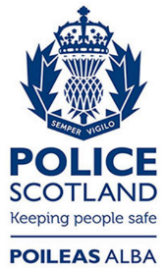 Freedom of Information ResponseOur reference:  FOI 24-0487Responded to:  21st February 2024